1. ВВЕДЕНИЕ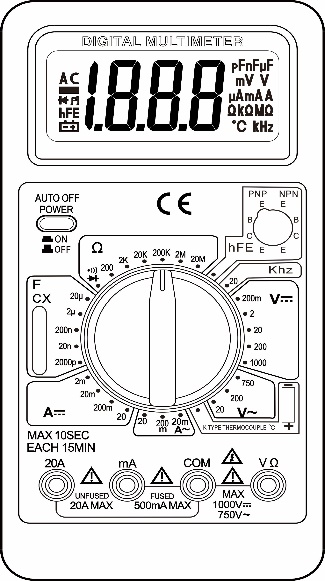 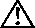 Это руководство содержит всю информацию по технике безопасности, инструкции по эксплуатации, характеристики и процедуру технического обслуживания для счетчика, который является компактным, портативным и работает от батареи.Этот инструмент выполняет измерения переменного / постоянного напряжения, переменного / постоянного тока, сопротивления, диодов, коэффициента усиления по току (КУТ) и температуры, а также прозвонку.Предупреждение 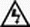  Во избежание возможного поражения электрическим током или получения травм, а также во избежание возможного повреждения счетчика или испытываемого оборудования соблюдайте следующие правила:Перед использованием счетчика осмотрите корпус.  Не используйте счетчик, если он поврежден или корпус (или часть корпуса) отсутствует.  Ищите трещины или отсутствующий пластик.  Обратите внимание на изоляцию вокруг разъемов.Проверьте измерительные контакты на наличие поврежденной изоляции или открытого металла.  Проверьте непрерывность измерительных контактов.Не подавайте напряжение, больше указанного на счетчике номинального, между клеммами или между любой клеммой и заземлением.Поворотный переключатель должен быть установлен в правильном положении. Изменение диапазона во время измерения может привести к повреждению счетчика.Когда счетчик работает при эффективном напряжении свыше 60В в постоянном токе или 30В среднеквадратического значения в переменном токе, следует соблюдать особую осторожность, так как существует опасность поражения электрическим током.Используйте соответствующие клеммы, функции и диапазон для ваших измерений.Не используйте и не храните инструмент в среде с высокой температурой, влажностью, взрывоопасными, легковоспламеняющимися объектами и сильным магнитным полем.  Производительность счетчика может ухудшиться после его увлажнения.При использовании измерительных контактов держите пальцы за щитками для пальцев.Отключите питание цепи и обесточьте все высоковольтные конденсаторы перед испытанием сопротивления, непрерывности, диодов или КУТ.Замените батарею, как только появится индикатор заряда  батареи.  При низком заряде батареи счетчик может выдавать ложные показания, что может привести к поражению электрическим током и травмам.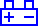 Снимите соединение между испытательными проводами и проверяемой схемой и выключите питание счетчика перед открытием корпуса счетчика.При обслуживании счетчика используйте запасные части того же номера модели или идентичных электрических характеристик.Самовольное изменение внутренней цепи счетчика оператором может привести к повреждению счетчика и несчастному случаю.Для очистки поверхности счетчика при его обслуживании следует использовать мягкую ткань и мягкое моющее средство. Для защиты поверхности счетчика от коррозии, повреждений и несчастных случаев не должны использоваться абразивы и растворители.Счетчик подходит для внутреннего использования.Выключите питание счетчика, когда он не используется, и выньте батарею, если счетчик не используется в течение длительного времени. Постоянно проверяйте батарею, так как она может протекать при использовании в течение некоторого времени, замените батарею, как только появится утечка. Утечка батареи приведет к повреждению счетчика.2. ОБЩАЯ ХАРАКТЕРИСТИКАДисплей : 3 - ½ - разрядный ЖК-дисплей с максимальным показателем 1999. Размер ЖК-дисплея	 : 63 x 27 ммИндикация полярности: ”-" отображается автоматическиИндикация превышения диапазона: Отображается только “1” Индикация низкого заряда батареи: отображается “”Выбор диапазона: РучнойРабочая температура: От 0°C до 40°C, относительная влажность менее 80%.Температура хранения: От -10°C до 50°C, относительная влажность менее 85%.Тип батареи	: Батарея 9В IEC 6F22, NEDA 1604Размер (В×Ш×Д): 170 x 87 x 35 ммВес: Приблизительно 211 г3. УСЛОВНЫЕ ОБОЗНАЧЕНИЯ В ЭЛЕКТРИЧЕСКИХ СХЕМАХ4. ОПИСАНИЕ ПАНЕЛИТаблица функций серийных мультиметров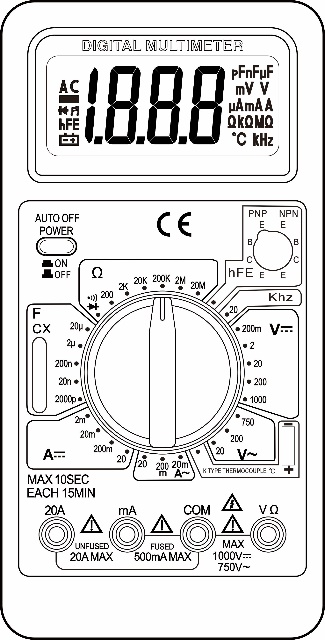 5. ХАРАКТЕРИСТИКИТочность гарантируется в течение 1 года при 23°C±5°C и относительной влажности менее 80% 5-1. НАПРЯЖЕНИЕ ПОСТОЯННОГО ТОКАВходное полное сопротивление: 10 МОмЗАЩИТА ОТ ПЕРЕГРУЗКИ: 1000 В постоянного тока или 750 В переменного тока среднекв.Макс. Входное напряжение: 1000В постоянного тока5-2. ПЕРЕМЕННОЕ НАПРЯЖЕНИЕВходное полное сопротивление: 10 МОмЧастотный диапазон: 40 Гц ~ 400 ГцЗАЩИТА ОТ ПЕРЕГРУЗКИ: 1000 В постоянного тока или 750 В переменного тока среднекв.Отклик: средний, откалиброванный в среднеквадратичном значении синусоидальной волныМакс. Входное напряжение: 750 В пер.тока среднекв.5-3. ТЕМПЕРАТУРАС термопарой типа К5-4. ПОСТОЯННЫЙ ТОКЗащита от перегрузки: мА: предохранитель Ф0,5A/250В (кроме DT840D)A : предохранитель Ф2A/250В (только DT840D)20 А: не предохраняетсяПадение напряжения: 200 мВ5-5. ПЕРЕМЕННЫЙ ТОКЗащита от перегрузки: мА: предохранитель Ф0,5A/250В (кроме DT840D)A : предохранитель Ф2A/250В (только DT840D)20 А: не предохраняетсяПадение напряжения: 200 мВЧастотный диапазон: 40 Гц ~ 400 ГцОтклик: средний, откалиброванный в среднеквадратичном значении синусоидальной волны5-6. Испытание транзистора КУТ5-7. СОПРОТИВЛЕНИЕНапряжение разомкнутой цепи: около 3ВЗащита от перегрузки: 250В Пос./Пер. тока среднекв.5-8. Диод и непрерывностьЗащита от перегрузки: 250В Пос./Пер. тока среднекв.5-9. Емкость5-10. ЧастотаЗащита от перегрузки: 250В Пос./Пер. тока среднекв.6. ИНСТРУКЦИЯ ПО ЭКСПЛУАТАЦИИ6-1. Измерительное напряжениеПодсоедините ЧЕРНЫЙ измерительный контакт к разъему ”COM“, а КРАСНЫЙ - к разъему ”VΩ".Установите переключатель функций в нужное положение диапазона V или V.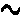 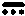 Если величина измеряемого напряжения заранее неизвестна, выберите самый высокий диапазон.Подсоедините измерительные контакты к измеряемому источнику или нагрузке.Считайте ЖК-дисплей Полярность соединения КРАСНОГО контакта будет показана при выполнении измерения постоянного тока.Примечание:В малом диапазоне измеритель может показывать нестабильные показания, если измерительные контакты не были подключены к измеряемой нагрузке. Это нормально и не повлияет на результаты измерений.Когда счетчик показывает символ превышения диапазона “1", необходимо выбрать более высокий диапазон.Во избежание повреждения измерителя не измеряйте напряжение, превышающее 1000 В постоянного тока (для измерения постоянного напряжения) или 750 В переменного тока (для измерения переменного напряжения).6-2. Измерительный токПодсоедините черный измерительный контакт к разъему ”COM". Если измеряемый ток составляет менее 200 мА (2A для DT840D), подсоедините красный испытательный провод к разъему mA/A. Если ток находится между 200 мА/2А и 20А, то вместо этого подсоедините красный измерительный контакт к разъему “20А”.Установите переключатель функций на желаемый диапазон А или А.
Если измеряемая величина тока заранее не известна, установите переключатель диапазонов в положение наибольшего диапазона и затем уменьшайте его диапазон за диапазоном до тех пор, пока не будет получено удовлетворительное разрешение.Если текущая величина, подлежащая измерению, заранее не известна, выберите самый высокий диапазон.Соедините измерительные контакты последовательно с измеряемой цепью.Считайте показания на дисплее. Для измерения постоянного тока также будет указана полярность подключения красного измерительного контакта.Примечание: Если на дисплее отображается символ превышения диапазона “1", необходимо выбрать более высокий диапазон.6-3. Измерьте сопротивлениеПодсоедините ЧЕРНЫЙ измерительный контакт к разъему ”COM“, а КРАСНЫЙ - к разъему ”VΩ“ (Примечание: полярность красного измерительного контакта положительная ”+").Установите переключатель диапазона в положение диапазон желаемой величины ОмЕсли текущая величина, подлежащая измерению, заранее не известна, выберите самый высокий диапазон.Соедините измерительные контакты поперек измеряемой нагрузки.Считайте показания на дисплее.Примечание:Для измерения сопротивления >1 МОм измерителю может потребоваться несколько секунд, чтобы стабилизировать показания. Это нормально для измерения высокого сопротивления.Когда вход не подключен, т. е. при разомкнутой цепи, символ “1” будет отображаться как индикатор превышения диапазона.Перед измерением сопротивления в цепи убедитесь, что испытуемая цепь полностью отключена и все конденсаторы полностью обесточены.6-4. Испытание непрерывностиПодсоедините ЧЕРНЫЙ измерительный контакт к разъему ”COM“, а КРАСНЫЙ - к разъему ”VΩ“ (Примечание: полярность красного измерительного контакта положительная ”+").Установите переключатель диапазона в положение диапазона 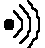 Соедините измерительные контакты поперек измеряемой нагрузки.Если сопротивление цепи ниже, чем около 30±20 Ом, произвучит зуммер.6-5. Испытание диодаПодсоедините ЧЕРНЫЙ измерительный контакт к разъему ”COM“, а КРАСНЫЙ - к разъему ”VΩ“ (Примечание: полярность красного измерительного контакта положительная ”+").Установите переключатель диапазона в положение диапазона 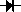 Подсоедините красный измерительный контакт к аноду испытуемого диода, а черный - к катоду.Счетчик покажет приблизительное прямое напряжение диода. Если соединения будут реверсированы, то на дисплее появится цифра “1".6-6. Испытание транзистораУстановите переключатель диапазона в положение диапазона КУТ.Определите, является ли транзистор типом NPN или PNP, и найдите эмиттерный, базовый и коллекторный проводы. Вставьте проводы испытуемого транзистора в соответствующие отверстия разъема КУТ.ЖК-дисплей покажет приблизительное значение КУТ.6-7. Измерение температурыУстановите переключатель диапазона в положение диапазона °C.Подключите термопару типа К к температурному разъему.Осторожно прикоснитесь концом термопары измеряемого объекта.Подождите немного, считайте показания на дисплее.6-8. Измерение емкостиУстановите функциональный переключатель в нужный диапазон Ф. Перед подключением конденсатора, дисплей может быть обнулен и автоматически замедляется.Подсоедините испытательный конденсатор к входному разъему “Cx" (не к измерительным контактам) и считайте значение на дисплее.Примечание: чтобы избежать повреждения счетчика, отключите питание цепи и обесточьте все высоковольтные конденсаторы перед измерением емкости. Испытанный конденсатор должен быть обесточен перед процедурой испытания. Никогда не подавайте напряжение на вход, иначе это может привести к серьезным повреждениям.6-9. Измерение частотыУстановите переключатель функционального диапазона в требуемое положение "Гц".Подсоедините ЧЕРНЫЙ измерительный контакт к разъему ”COM“, а КРАСНЫЙ - к разъему ”VΩ“ (Примечание: полярность красного измерительного контакта положительная ”+").Соедините измерительные контакты поперек измеряемой нагрузки.Примечание: не применяйте к входу более 250 В среднекв. Индикация возможна при напряжении выше 100В среднеквадратичного значения, но считывание возможно вне характеристик.7. Автоматическое отключение питанияЕсли включить счетчик питания примерно на 15 минут, он автоматически выключится. Чтобы включить его снова, просто дважды нажмите кнопку питания.8. ЗАМЕНА БАТАРЕИЕсли на дисплее появляется знак “”, это означает, что батарея должна быть заменена. Выкрутите винты и откройте заднюю крышку, замените разряженную батарею новой батареей (9В IED 6F22, NEDA 1604 или эквивалент).9. КОМПЛЕКТУЮЩИЕРуководство для владельца:				1 шт.измерительные контакты:					1 параТермопара типа K (только для OT-INM30):	       1 шт.10. ЗАМЕНА ПРЕДОХРАНИТЕЛЯЗамена батареи и предохранителя должна производиться только после отсоединения измерительных контактов и отключения питания.Выкрутите винты с помощью подходящей отвертки и снимите дно корпуса.Счетчик питается от одной батареи 9В (IEC 6F22, NEDA 1604, JIS 006P). Прищелкните разъем батареи, ведущий к клеммам новой батареи, и снова вставьте батарею в верхнюю часть корпуса. Уложите провода батареи так, чтобы они не были зажаты между дном корпуса и верхом корпуса.Счетчик защищен предохранителем:а) мА: Ф0,5 А/250 В быстрый, размеры - диам. 5 * 20 мм.Замените дно корпуса и установите три винта на свои места. Никогда не работайте с измерителем, если дно корпуса полностью не закрыто.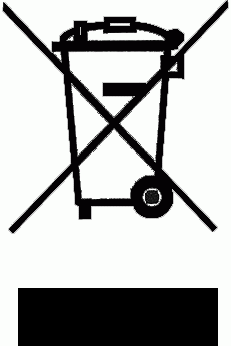 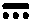 Пост. ток (постоянный ток). 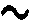 Пер. ток (переменный ток).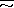 Постоянный или переменный ток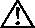 Важная информация по технике безопасности. Обратитесь к руководству.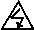 Может присутствовать опасное напряжение.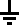 Заземление.Низкий заряд батареи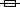 Предохранитель.ДиодИспытание непрерывности°СПо Цельсию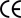 Соответствует директиве Европейского Союза.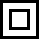 Двойная изоляция.МодельВ Пост. токаВ Пер. токаА Пост. токаА Пер. токаОм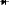 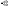 КУТКРЫШКА°СГц------✓✓✓✓✓✓✓✓-------✓✓✓✓✓✓✓✓✓INM30✓✓✓✓✓✓✓✓✓✓INM31✓✓✓✓✓✓✓✓------✓✓✓✓✓✓✓✓✓✓------✓✓✓✓✓✓✓✓✓✓✓ДиапазонРазрешениеТочность200 мВ0,1 мВ±(0,5% от показаний + 3 цифры)2 В1 мВ±(0,8% от показаний + 5 цифр)20 В10 мВ±(0,8% от показаний + 5 цифр)200 В100 мВ±(0,8% от показаний + 5 цифр)1000В1В±(1,0% от показаний + 5 цифр)ДиапазонРазрешениеТочность200 мВ0,1 мВ±(1,2% от показаний + 5 цифр)2 В1 мВ±(1,0% от показаний + 5 цифр)20 В10 мВ±(1,0% от показаний + 5 цифр)200 В100 мВ±(1,0% от показаний + 5 цифр)750В1В±(1,2% от показаний + 5 цифр)ДиапазонРазрешениеТочность-40 ~1370°C1°C-40°C ~ 150°C: ± (1,0% + 4)-40 ~1370°C1°C150°C ~ 1370°C: ± (1,5% + 15)ДиапазонРазрешениеТочность20 мкА10 нА±(1,8% от показаний + 2 цифры)200 мкА100 нА±(1,8% от показаний + 2 цифры)2000 мкА1 мкА±(1,8% от показаний + 2 цифры)20 мА10 мкА±(1,8% от показаний + 2 цифры)200 мА100 мкА±(2,0% от показаний + 2 цифры)2 А1 мА±(2,0% от показаний + 10 цифр)20 А10 мА±(2,0% от показаний + 10 цифр)ДиапазонРазрешениеТочность20 мкА10 нА±(2,0% от показаний + 5 цифр)200 мкА100 нА±(2,0% от показаний + 3 цифры)2 мА1 мкА±(2,0% от показаний + 3 цифры)20 мА10 мкА±(2,0% от показаний + 3 цифры)200 мА100 мкА±(2,0% от показаний + 5 цифр)2 А1 мА±(2,5% от показаний + 10 цифр)20 А10 мА±(2,5% от показаний + 10 цифр)ДиапазонКУТИспытательный токИспытательное напряжениеPNP и NPN0~1000Ib≈10 мкАVce≈2,8 ВДиапазонРазрешениеТочность200 Ом0,1 Ом±(1,0% от показаний + 10 цифр)2 кОм1 Ом±(1,0% от показаний + 4 цифры)20 кОм10 Ом±(1,0% от показаний + 4 цифры)200 кОм100 Ом±(1,0% от показаний + 4 цифры)2 мОм1 кОм±(1,0% от показаний + 4 цифры)20 МОм10 КОм±(1,0% от показаний + 10 цифр)200 MОм100 КОм±[5%*(показание-10) + 10 цифр)ДиапазонВведениеПримечаниеНа дисплее отобразится приблизительное падение прямого напряженияНапряжение разомкнутой цепи: около 2,8ВВстроенный зуммер позвучит, если сопротивление меньше, чем 30±20 Ом.Напряжение разомкнутой цепи: около 2,8ВДиапазонРазрешениеТочность2000 пФ1 пФ±(4% от показаний + 5 цифр)20 нФ10 пФ±(4% от показаний + 5 цифр)200 нФ100 пФ±(4% от показаний + 5 цифр)2 мкФ1 нФ±(4% от показаний + 5 цифр)20 мкФ10 нФ±(4% от показаний + 5 цифр)ДиапазонРазрешениеТочность2 КГц1 Гц±(3% от показаний + 5 цифр)20 КГц10 Гц±(3% от показаний + 5 цифр)УТИЛИЗАЦИЯ ЭТОГО ИЗДЕЛИЯУважаемый клиент,Если вы в какой-то момент намерены утилизировать это изделие, то имейте в виду, что многие его компоненты состоят из ценных материалов, которые могут быть переработаны. Пожалуйста, не выбрасывайте его в мусорное ведро, а проконсультируйтесь с вашим местным советом по вопросам утилизации отходов в вашем районе.